Rovnice – QR kódyVelikost pro práci v lavicích: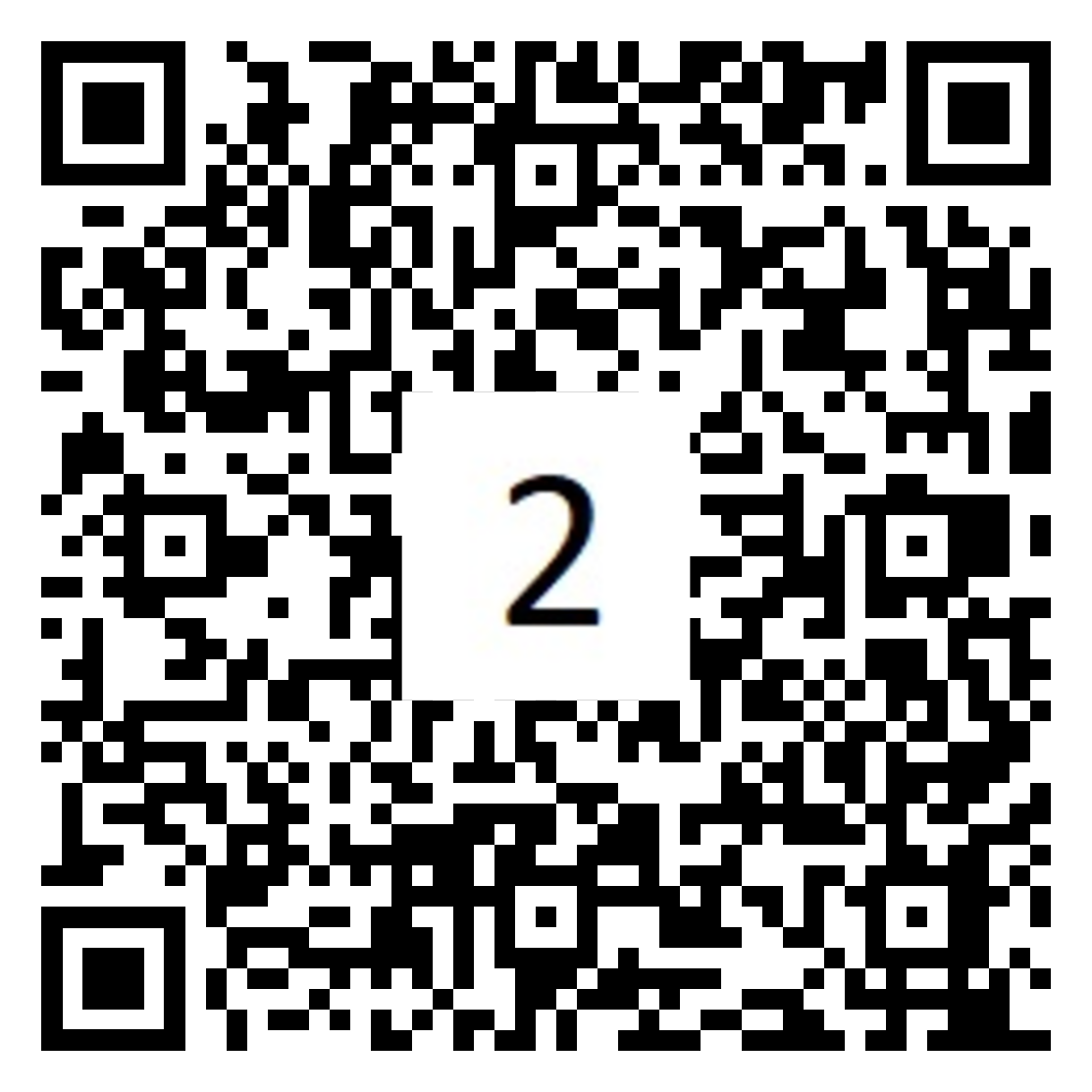 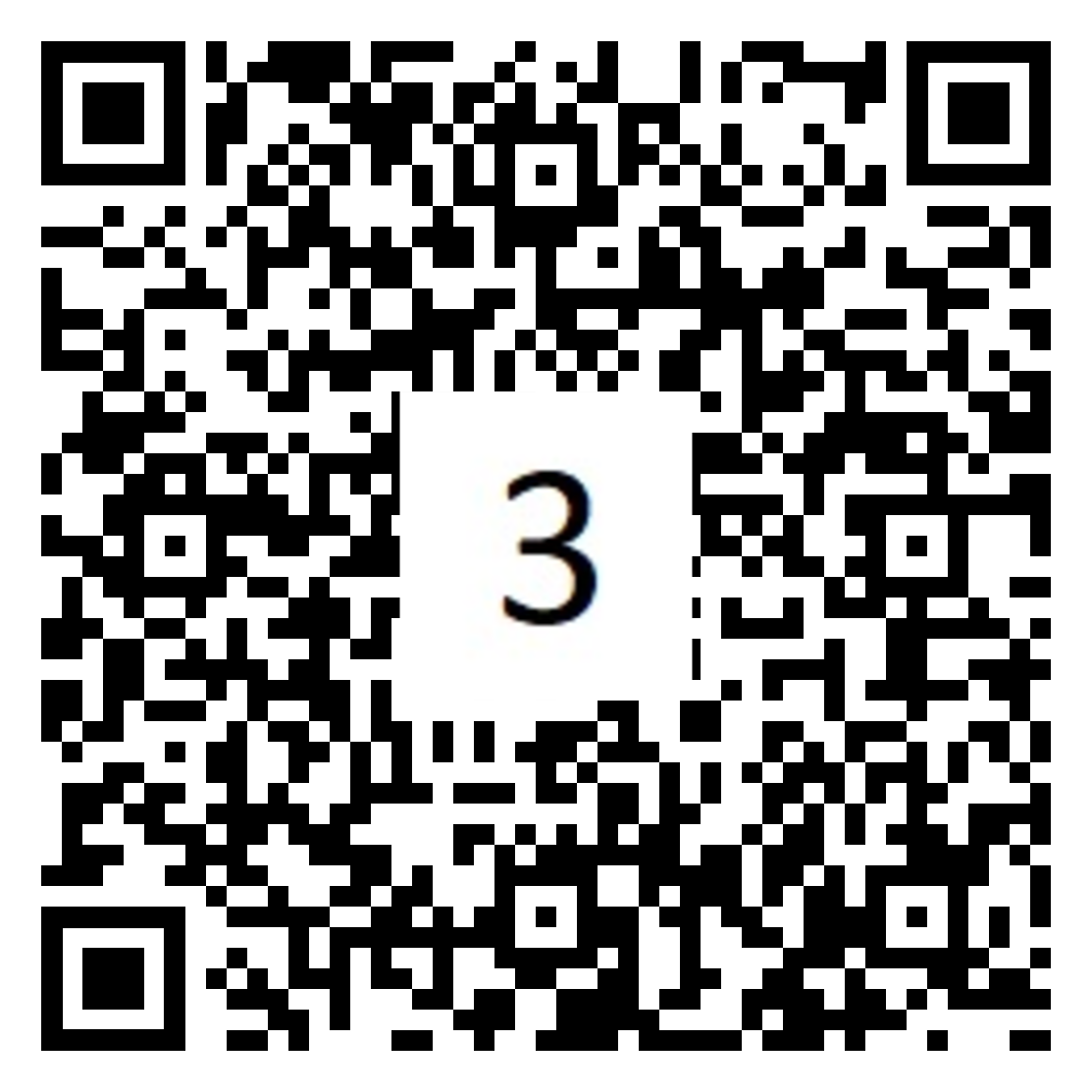 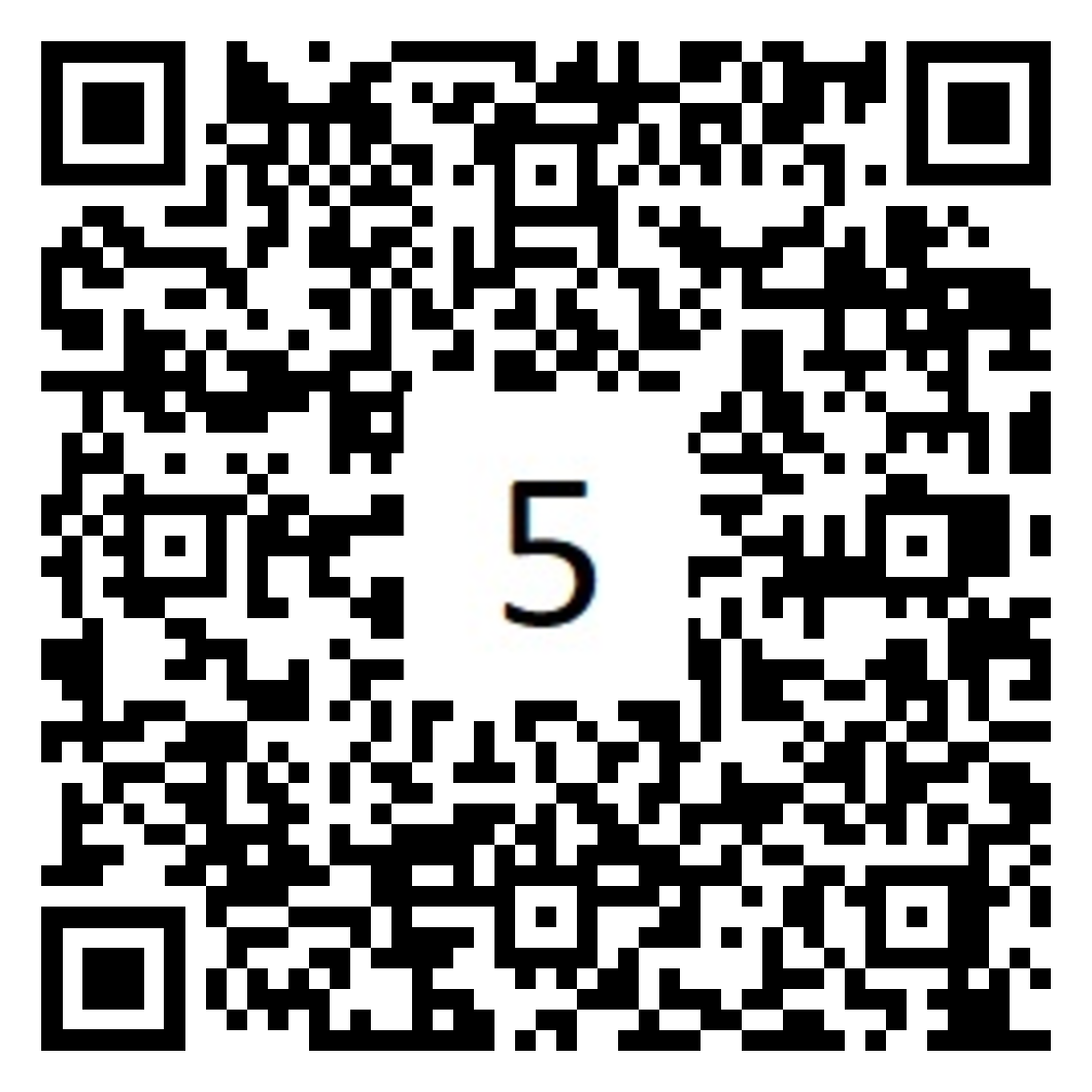 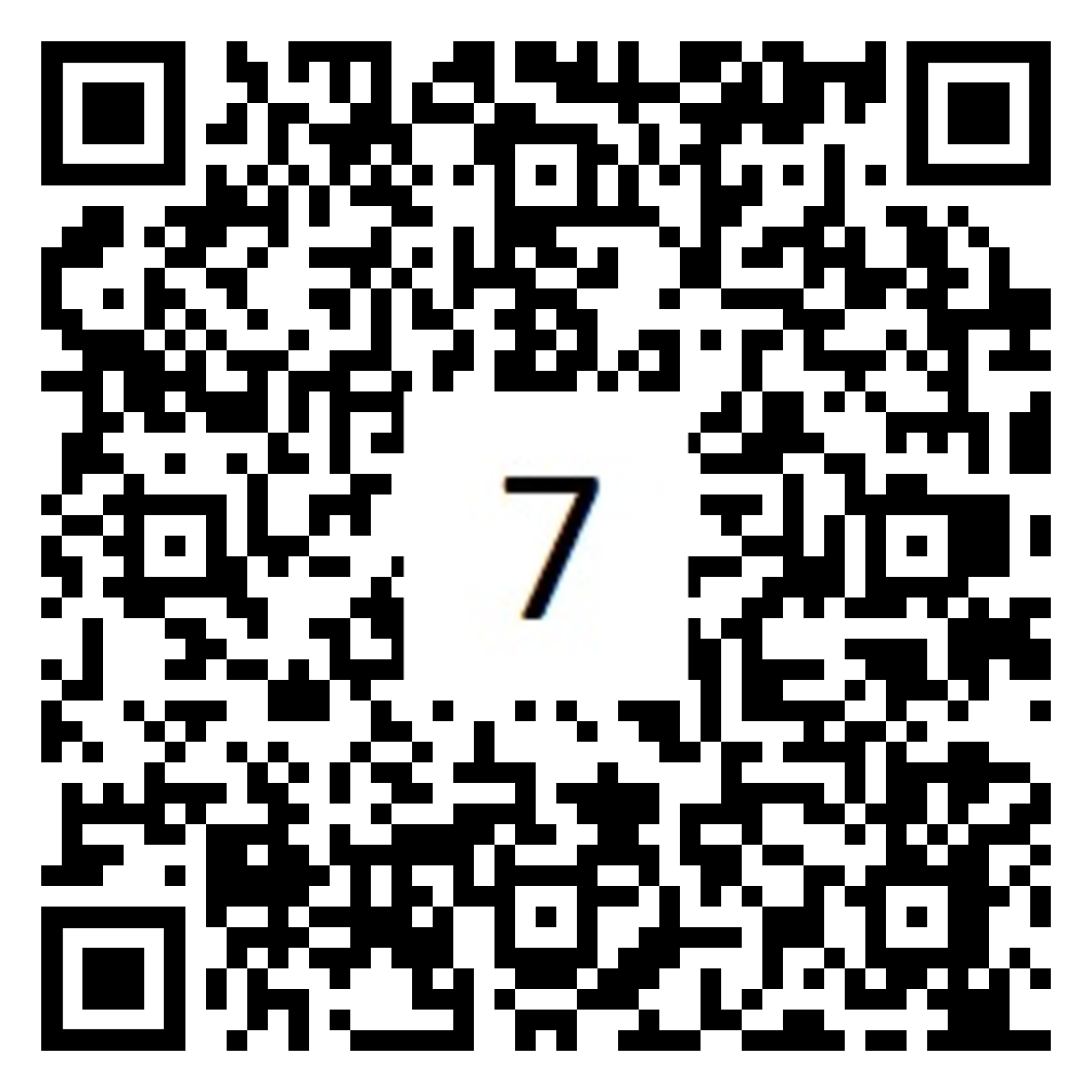 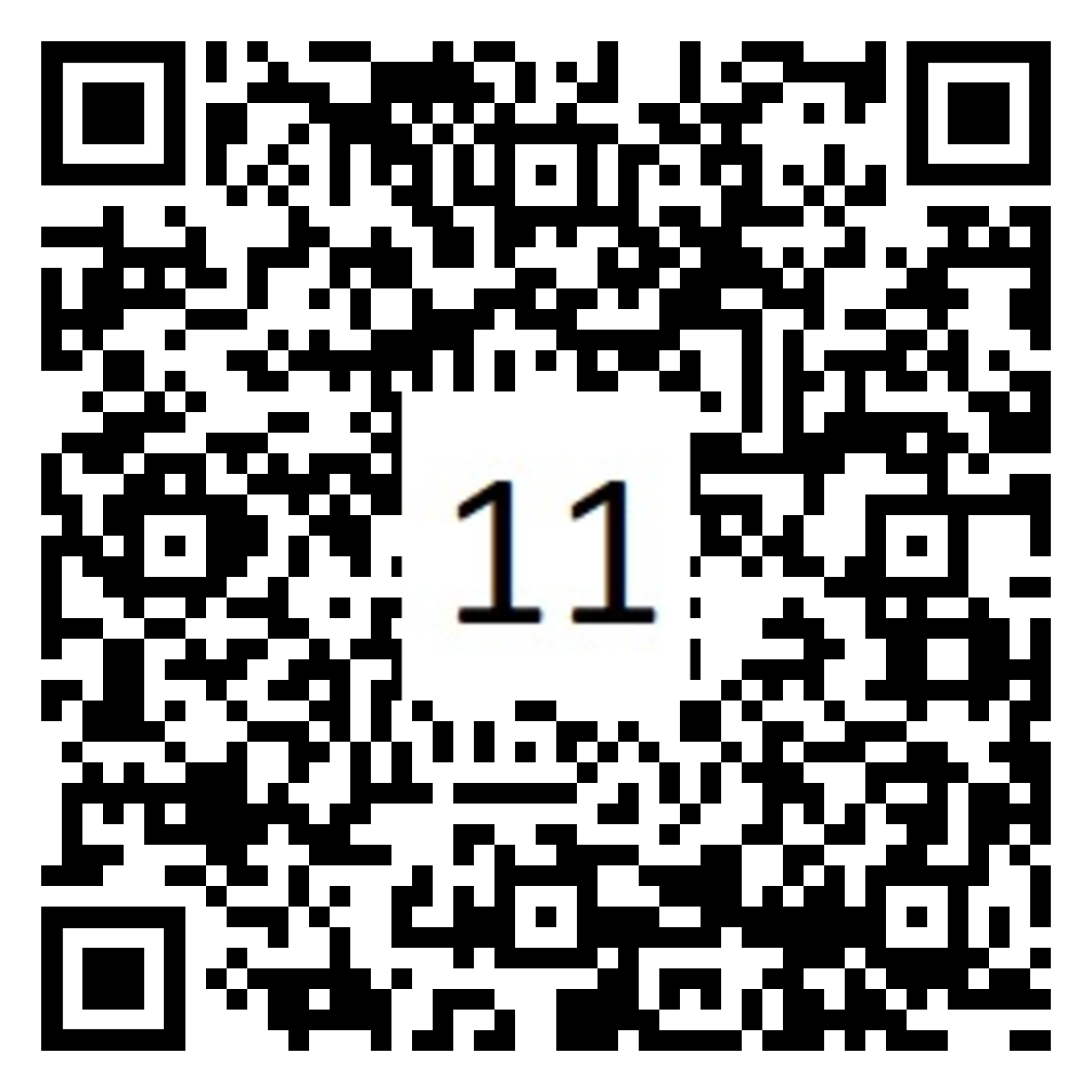 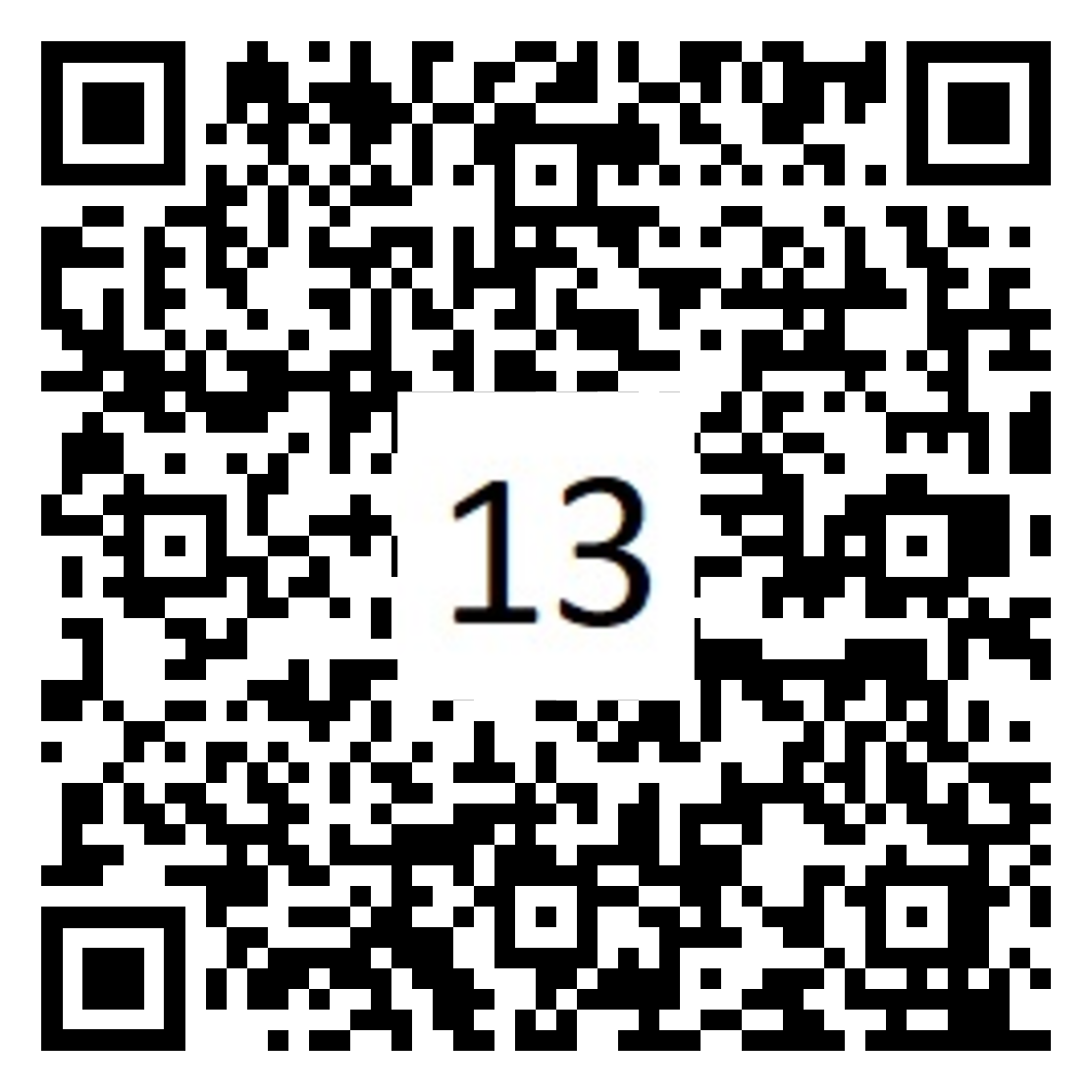 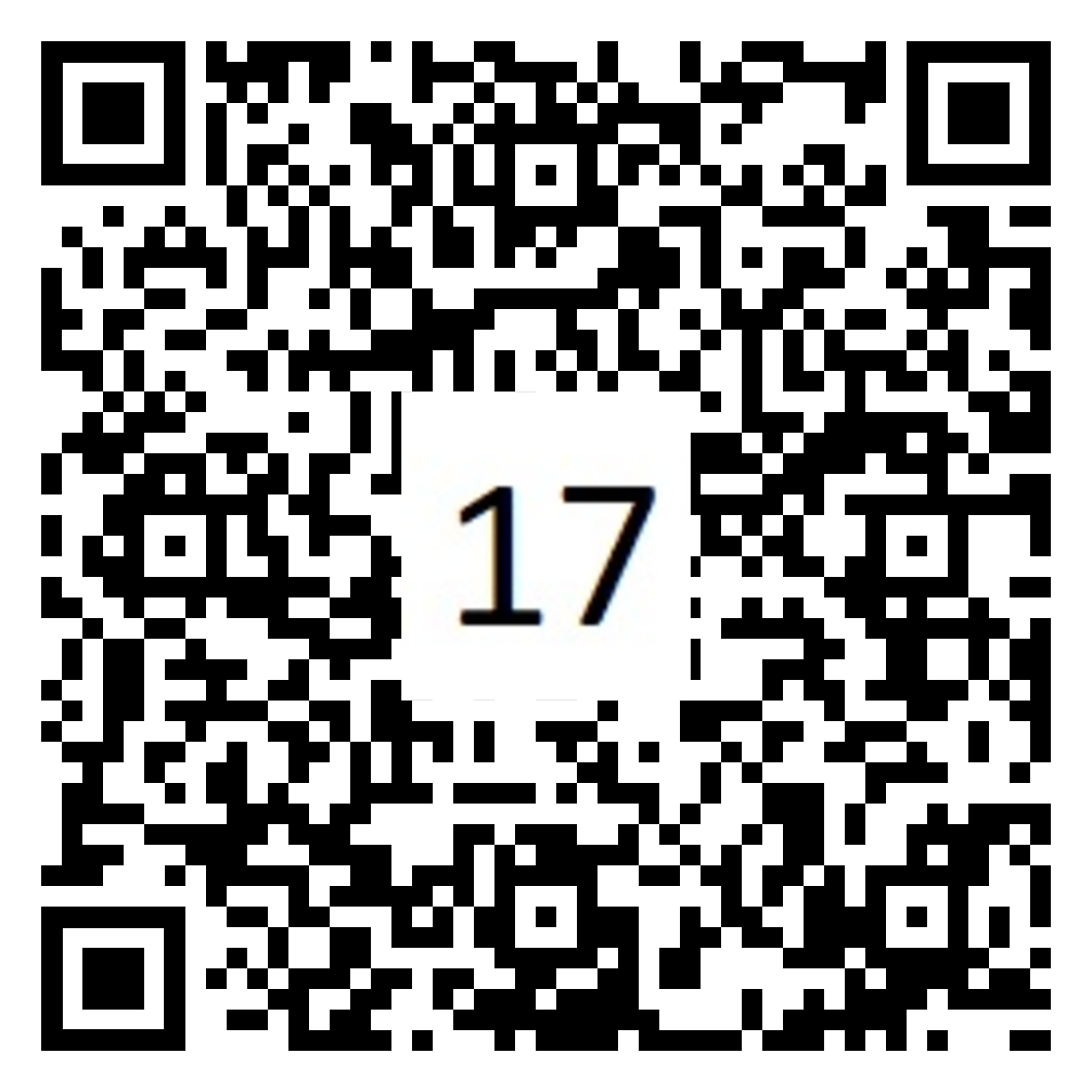 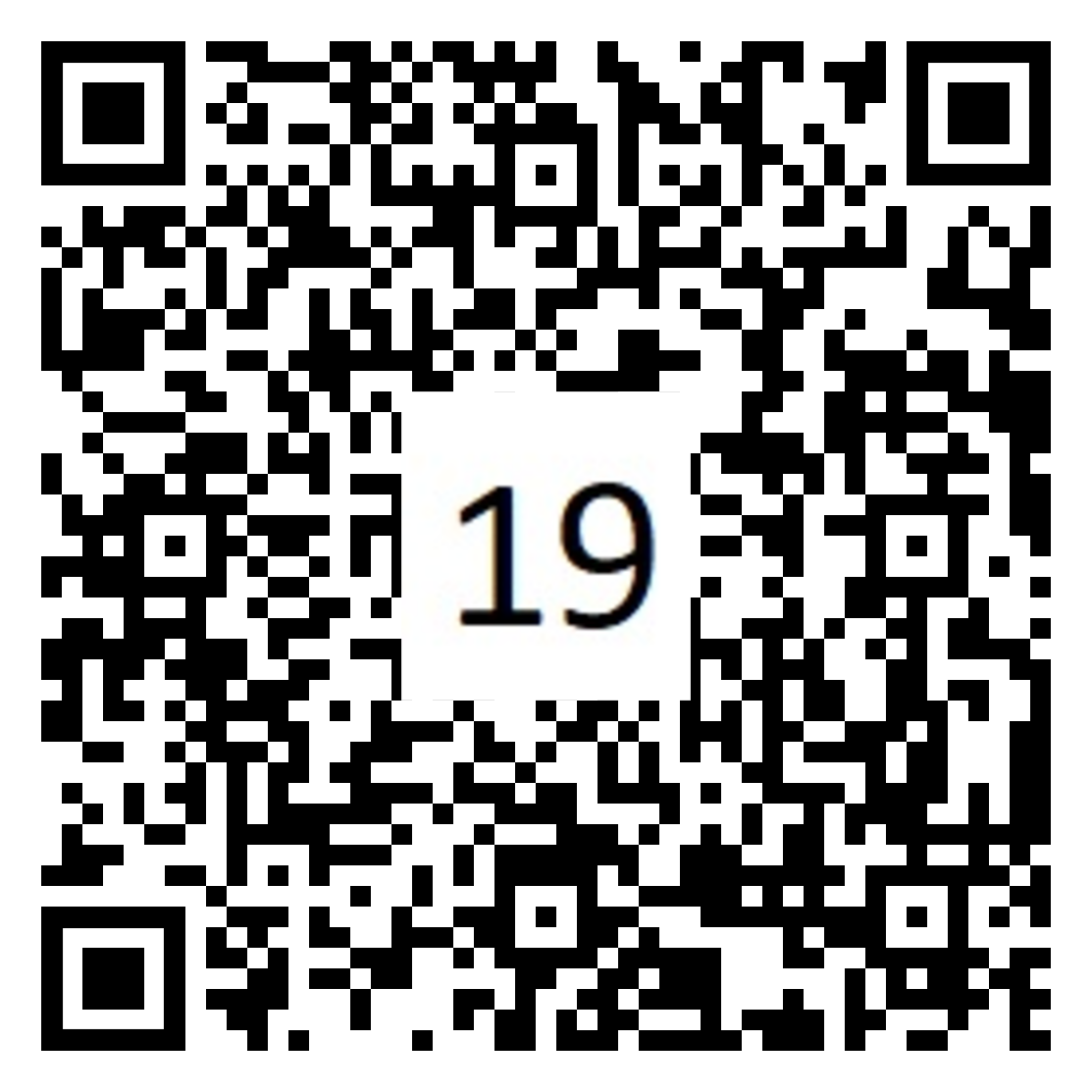 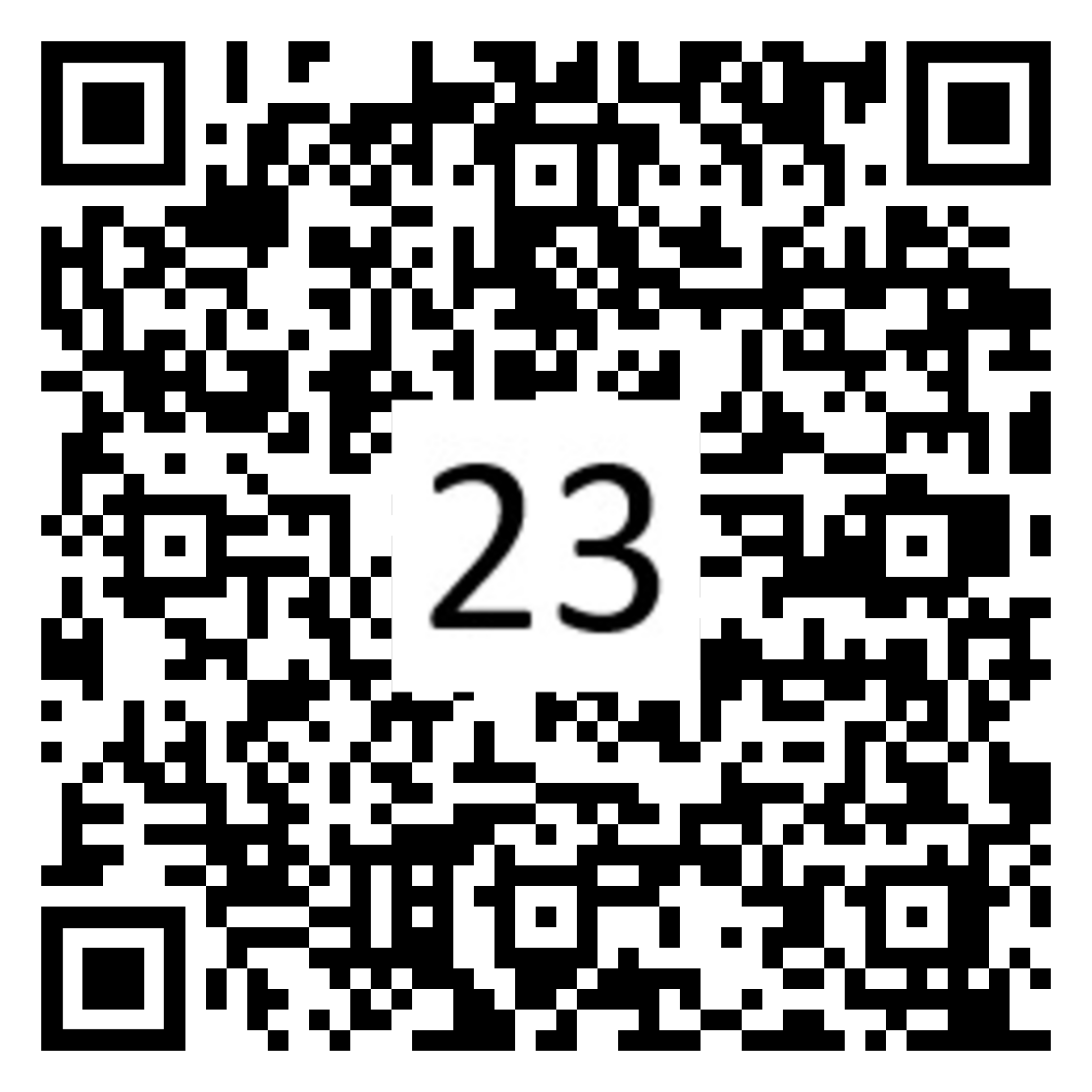 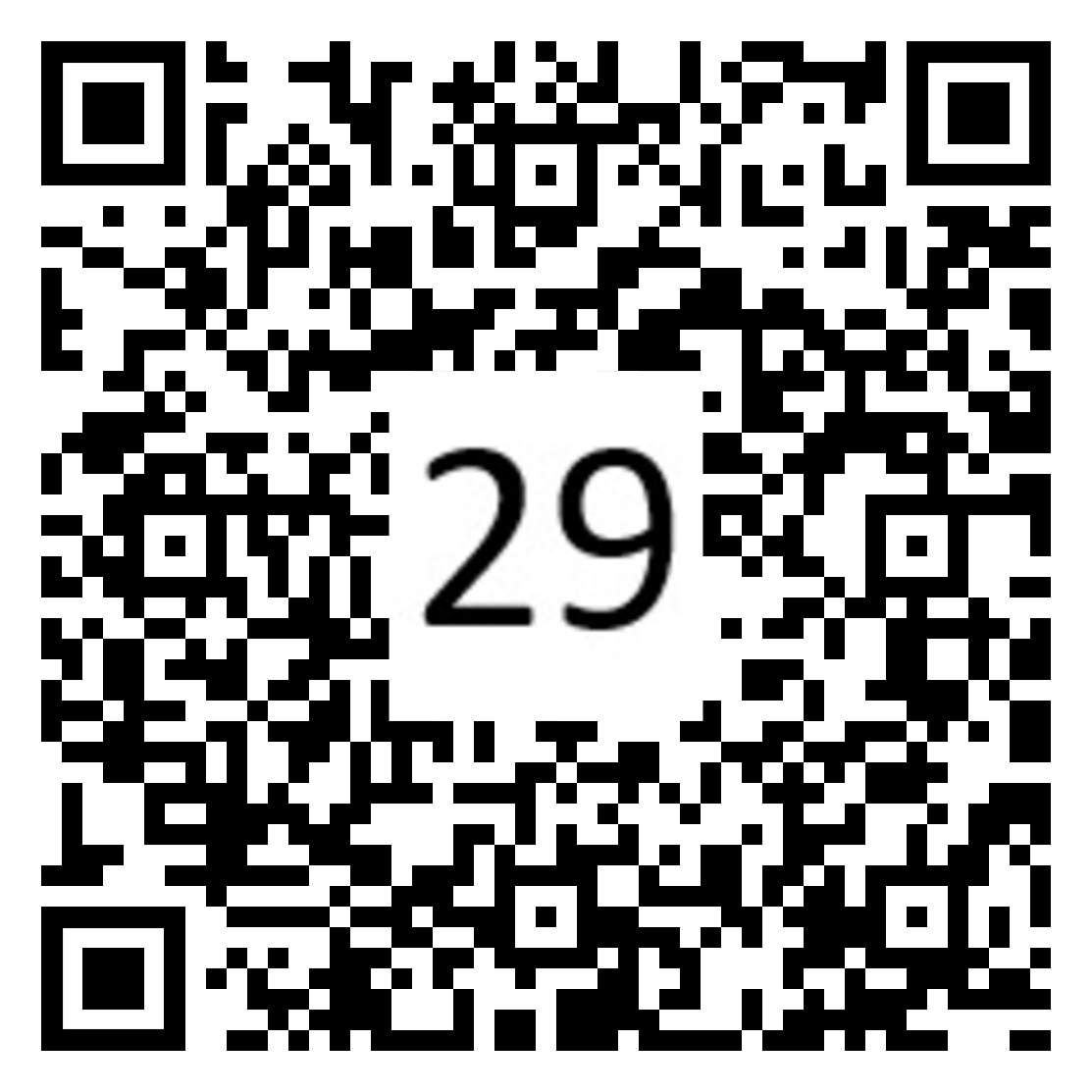 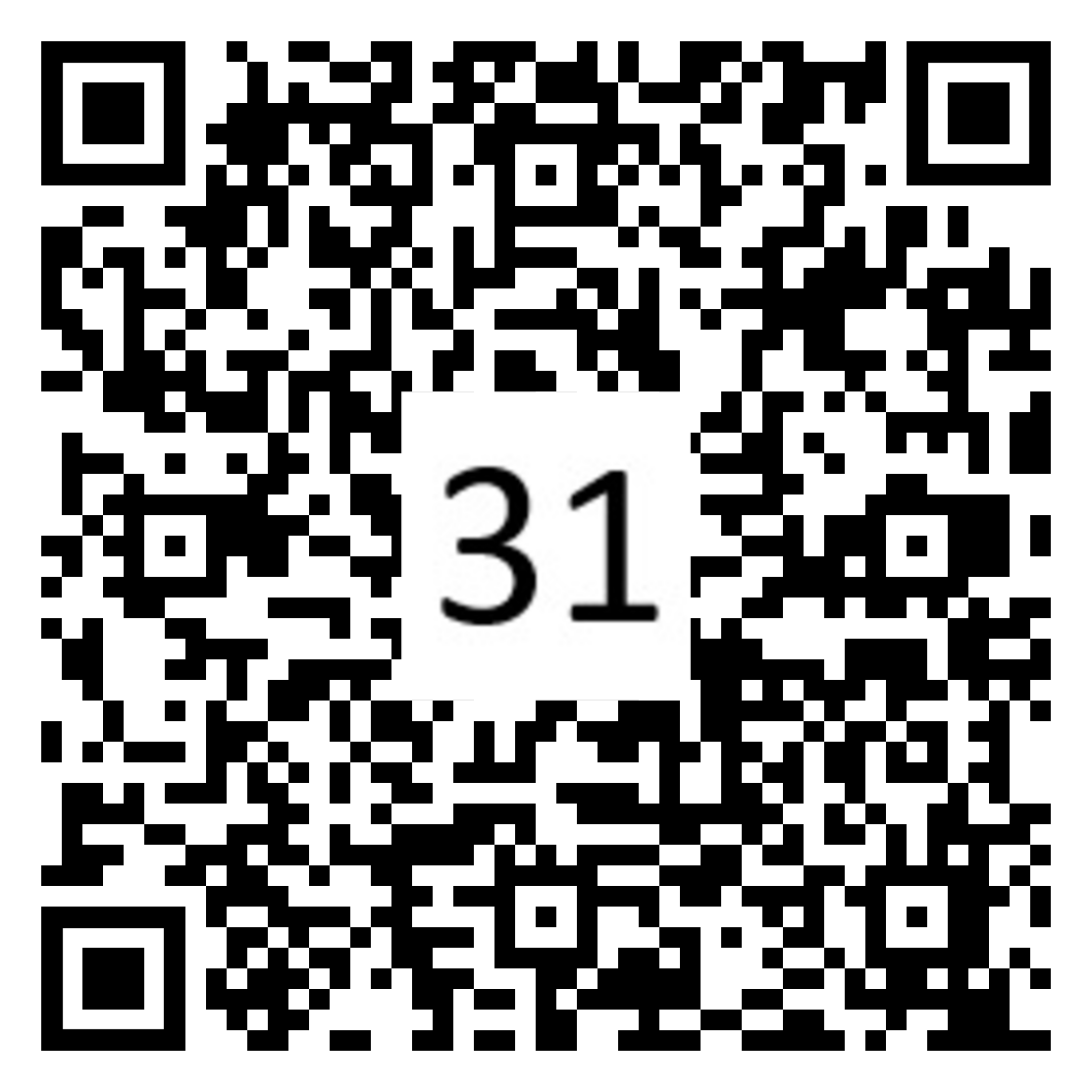 Velikost pro rozmístění po třídě: